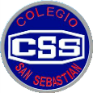 Colegio San Sebastián    Santiago Centro Lenguaje y ComunicaciónProfesora  Sra. Victoria Reyes T.EVALUACIÓN FORMATIVAOBJETIVO: Desarrollar habilidades según contenidos reforzados.ESCALA DE EVALUACIÓN: MB - B  - S – II. Enumera del 1 al 3  en cada círculo las palabras de cada recuadro, según el orden del abecedario: (12 puntos)II. Ordena las siguientes palabras alfabéticamente: (16 puntos)Pág 1COMPRENSIÓN LECTORA: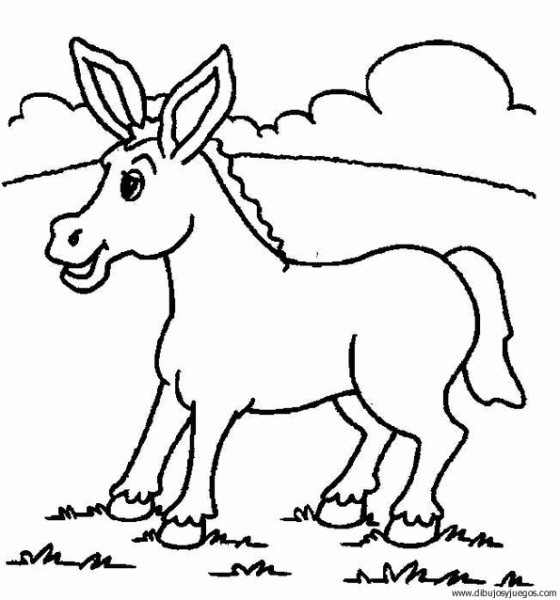 Según el texto anterior, responde las siguientes preguntas, encerrando la alternativa correcta: (4 puntos)Pág 2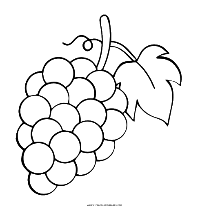                        uva		 naranja                        manzana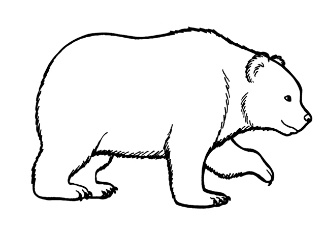 	   oso  tigre                        león 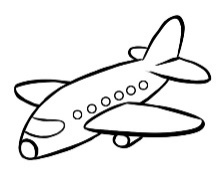 		avión		auto		camión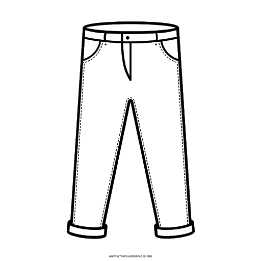                                       pantalón                                                                          polera                                 pañuelo    sandia  -  melón  -  pera  -  durazno1._______________     2. _______________3. _______________    4. _______________pulga   -   chinita   -   abeja   -   mosca1. ______________      2. _______________3. _______________    4. _______________camión   -   tractor   -    auto   -   furgón1. _______________    2. _______________ 3. _______________   4. ________________Agustina  - Sophia  - Javiera  -   Aixa1. _______________    2. _______________     3. _______________    4. _______________1. La palabra NOGAL, se refiere a:a) Cerro de baja altura.b) Árbol grande, cuyo fruto es la nuez.c) Lugar donde las abejas depositan la miel.2. Memo estaba asustado porque a la mula:a) La podían picar las abejas.b) La picaron las abejas.c) La mula se comió la miel.3. El personaje principal de este cuento es:a) Memob) Las abejasc) La mula4. El cuento se desarrolla en:a) La playab) La ciudadc) El campo